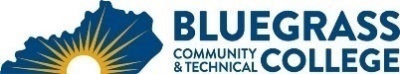 Program Coordinator: Aaron N. Harlow	E-mail: aaron.harlow@kctcs.edu		Phone: 859-246-6774Program Website: https://bluegrass.kctcs.edu/education-training/program-finder/automotive-technology.aspx Student Name:		Student ID: Students must meet college readiness benchmarks as identified by the Council on Postsecondary Education or remedy the identified skill deficiencies. Graduation Requirements:Advisor Name	__________________________________	Advisor Contact	________________________________First SemesterCr. Hrs.TermGradePrerequisitesNotesAUT 110   Brake Systems3Coreq: AUT 111AUT 111   Brake Systems Lab2Coreq: AUT 110Total Semester Credit Hours18Total Certificate Credit Hours69 – 7225% or more of Total Certificate Credit Hours must be earned at BCTCGrade of C or higher in each course required for the certificateAdditional InformationEnrollment in any course in the Automotive Technology program is limited.  Interested students must contact the Automotive Technology Program Coordinator.  Students cannot enroll in any ADX or AUT course without the permission of the Automotive Technology Program Coordinator. AUT 110 and AUT 111 are offered in the Spring semester only.